کاربرگ ثبت‌نام «جشن ملی روابط‌عمومی» (مشخصات سازمانی)(مشخصات فردی)آخرین مهلت ثبت‌نام: 25 اردیبهشت 1401نخستین «جشن ملی روابط‌عمومی» به صورت حضوری در «تالار وحدت» برگزار می‌شود و حضور در آن برای عموم مدیران، کارشناسان و دانشجویان روابط‌عمومی و سایر علاقمندان آزاد و رایگان است. علاقه‌مندان جهت ثبت‌نام می‌توانند با شماره‌تلفن‌های 66570194(021)- 66943670 (021) تماس بگیرند.

جهت حضور در این مراسم، تکمیل و ارسال فرم ثبت‌نام الزامی است.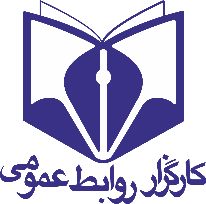 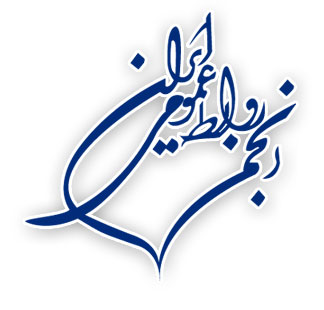 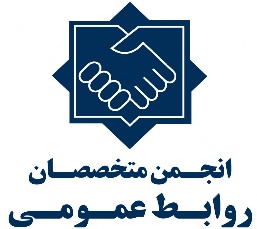 نام/ شرکت/ سازمان:نام/ شرکت/ سازمان:کداقتصادی:شناسه ملی(سازمان):شناسه ملی(سازمان):کدملی(شخصی):نام و نام خانوادگی(بطور کامل):نام و نام خانوادگی(بطور کامل):نام و نام خانوادگی(بطور کامل):آدرس و کدپستی:آدرس و کدپستی:آدرس و کدپستی:تلفن: نمابر:                                         تلفن‌همراه:نام:نام:نام‌خانوادگي:آخرين مدرك تحصيلي:آخرين مدرك تحصيلي:سازمان يا شركت محل فعاليت:تلفن: نمابر:                                         تلفن‌همراه:پست الكترونيكي:پست الكترونيكي:پست الكترونيكي: